APLIKACION PËR VALORIZIM TË DOKUMENTEVE PËR PIKËT KREDITUESEEMRI dhe MBIEMRI:	.....................................................................................Numri personal:	.....................................................................................Tel:	.....................................................................................Adresa elektronike (E-mail):	.....................................................................................Profesioni:	.....................................................................................Lëmia:	....................................................................................Institucioni ku punon:	...................................................................................Licenca numër:............................................; E vlefshme prej:................................ deri:.......................... DOKUMENTET E DORËZUARA:• Kopja e letërnjoftimit:  PO □ JO □• Kopja e licencës: PO □ JO □• Kopjet e diplomave të studimeve pas-diplomike të noterizuar pas datës së lëshimit të licencës/të noterizuara:  PO □ JO □• Origjinalin dhe një kopje të çertifikatave të aktiviteteve ose dokumente që dëshmojnë pjesëmarrjen në aktivitete të EVP-së, pas datës së lëshimit të licencës*: PO □ JO □• Deklarata nën betim: PO □ JO □• Çertifikata e anëtarësisë PO □ JO □• Gjithsej numri i dokumente të dorëzuara: _____* Në rastin e çertifikatave të aktiviteteve të cilat nuk janë në gjuhë zyrtare në Kosovë ose gjuhë angleze, aplikuesi duhet të sjell çertifikaten e përkthyer te përkthyesi zyrtarë në Kosovë. 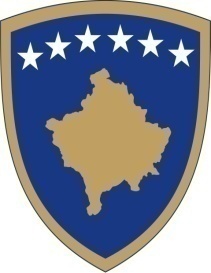 REPUBLIKA E KOSOVËSRepublika Kosovo - Republic of KosovoODA E FARMACISTËVE TË KOSOVËS
Komora Farmaceuta KosovaKosova Chamber of Pharmacists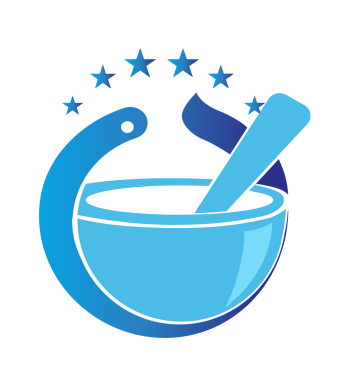 Vendi:Data:Nënshkrimi: